教育部國民及學前教育署推動高級中等學校學生學習歷程檔案113學年度學生學習歷程檔案分享會系列活動第1場次分享會實施計畫壹、目的一、透過學校學生短講發表，分享學習歷程檔案準備過程與完成心得，建立學生觀摩與同儕學習的平臺，進行跨校交流。二、邀請不同區域學校學生分享其學習歷程檔案，展現學習歷程的豐富性與多元樣態。三、邀請大學校院教授針對學生學習歷程檔案提供即時回饋與建議，促進參加學生自我反思，精進學習歷程檔案的內容。四、提昇偏遠地區學校學生學習歷程檔案規劃及資訊蒐集成效，掌握學生參與情形及學校推動情況。貳、辦理單位一、主辦單位：教育部、教育部國民及學前教育署（以下簡稱國教署）。二、承辦單位：國立花蓮高級商業職業學校（以下簡稱花蓮高商）。參、參加對象一、高級中等學校受邀分享學生及指導教師。二、全國高級中等學校學生、教師。三、大學校院招生專業化發展推動團隊、技專校院招生專業化總辦公室、大學校院學者專家。四、關心本議題之家長。肆、辦理時間113年3月30日（星期六）中午12時30分開始報到，請於報到時間再行線上登入。伍、辦理方式： 一、分享會分為普通型（A）及技術型（B）2類別，請參加人員於報名時選擇組別。二、所有參與人員皆同時參加開幕及專題演講，無須換場。三、分享會採實體與線上同步方式辦理：（一）實體分享：高級中等學校受邀分享學生及指導教師，至花蓮高商（花蓮市中山路418號）進行分享。（二）線上參與：歡迎全國高級中等學校學生、教師、家長、大專校院學者專家、大學校院招生專業化發展推動團隊、技專校院招生專業化總辦公室代表報名參加，並透過Google meet軟體參加線上交流及Youtube直播（可容納1,000人）。陸、實施流程柒、報名方式一、即日起至113年 3月24日（星期日）止，請逕至Google表單報名，分享會報名網址：https://forms.gle/AF3RUSYMBUEBLpuy7 。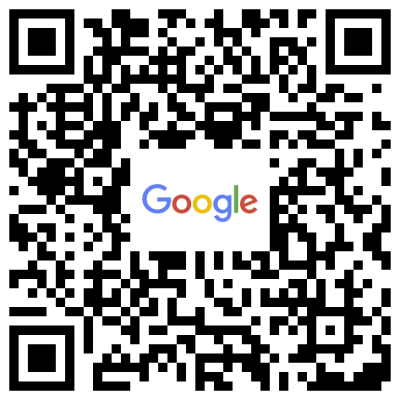 二、當日視訊會議及Youtube線上直播連結網址，將於報名截止後，寄至報名參與人員信箱（請報名人員務必填寫正確電子信箱，並確認信箱能正常收信）。三、若有疑問，請洽詢花蓮高商邱亦縈秘書，電話：03-8312202。花蓮高商彭沄蓁小姐，電話：03-8312202。捌、經費本分享會相關庶務費用，由國教署委託花蓮高商承辦之「教育部國民及學前教育署推動高級中等學校學生學習歷程檔案111學年度學生學習歷程檔案分享會系列活動實施計畫」經費下支應。時間議程／主持／主講議程／主持／主講12:30-13:00(30 mins)報到（花蓮高商服務團隊）報到（花蓮高商服務團隊）13:00-13:10(10 mins)開幕式國教署開幕式國教署13:10-13:30(20 mins)【專題演講：我要怎麼做學習歷程檔案】國立臺灣師範大學附屬高級中學 洪逸文老師【專題演講：我要怎麼做學習歷程檔案】國立臺灣師範大學附屬高級中學 洪逸文老師13:30-13:40(10 mins)休息換場（實體）休息換場（實體）13:40-14:40(60 mins)每校各10分鐘A普通型（綜高學術學程）B技術型（綜高專門學程）13:40-14:40(60 mins)每校各10分鐘主持人／與談人（大學教授與高中師長）------------------------------【暖暖高中】【宜蘭高中】【花蓮高中】【花蓮女中】【玉里高中】主持人／與談人（大學教授與高中師長）------------------------------【頭城家商】【花蓮高商】【光復高商】【關山工商】【成功商水】【臺東高商】14:40-14:50(10 mins)休息時間休息時間14:50-16:10 (80 mins)與談人每人回饋約15分鐘與談人回饋與建議與談人回饋與建議16:10-16:30(20 mins)綜合座談綜合座談